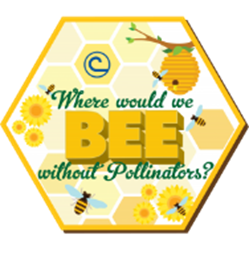 STUDENT First Name_______________ Middle______________ Last__________________Address_____________________________________________________________ City					             State		               Zip _________Phone (		)		    E-mail ______________________________School Name/Troop #_______________________ Grade ______ Age ___________	 The poster is an original completed by the student. 	 The student received assistance from another person or materials/ideasfrom another source.  If so, please explain on another piece of paper.SCHOOL/SCOUT TROOPTeacher/Troop Leader________________________________________________Public School __________   Private School __________ Home School ________Address						 Phone (	)___________City					State___________  Zip			 E-mail address	______________________________________________________Parent or guardian name (printed)_______________________________________Signature of parent or guardian allowing NACD/District to utilize the poster for educational or promotional purposes:____________________________________________Date 			SOIL & WATER CONSERVATION DISTRICT SWCD Name:	Henricopolis Soil & Water Conservation DistrictContact Name: Lindy Durham Email Address: dur24@henrico.usQuestions?Contact Your Local Soil &Water Conservation District or Bonnie Mahl at(804) 559-0324 or bonnie.mahl@vaswcd.orgVirginia Association of Soil & Water Conservation Districtshttp://vaswcd.org/poster-contest